Super Simple Beef and Noodle Chili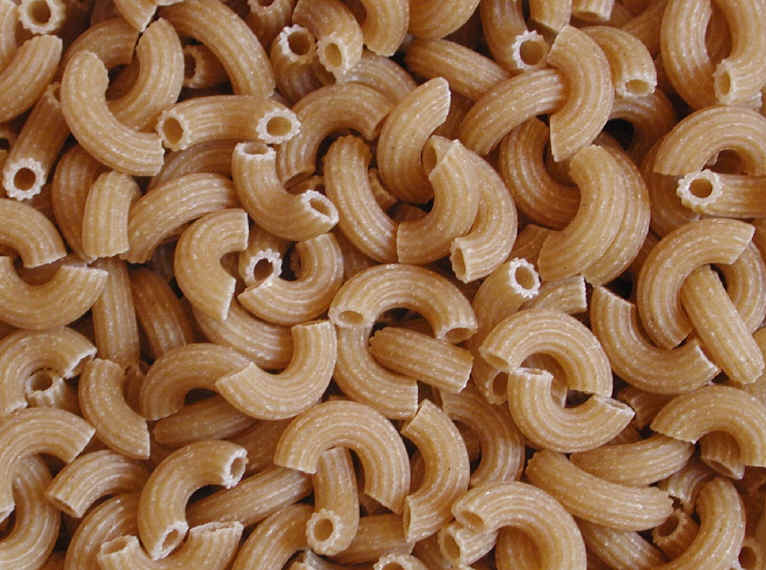 Whole-Wheat Macaroni pasta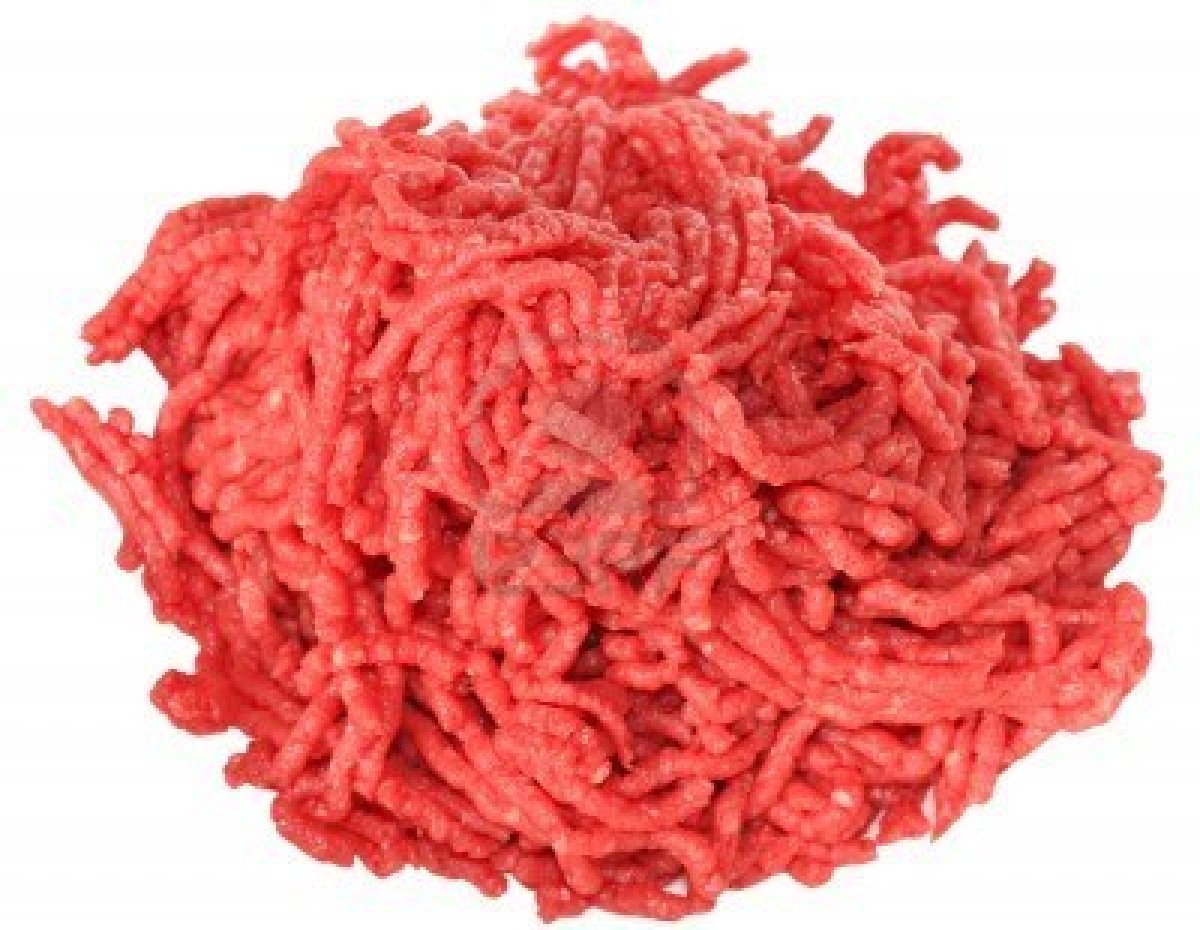 Lean Ground Beef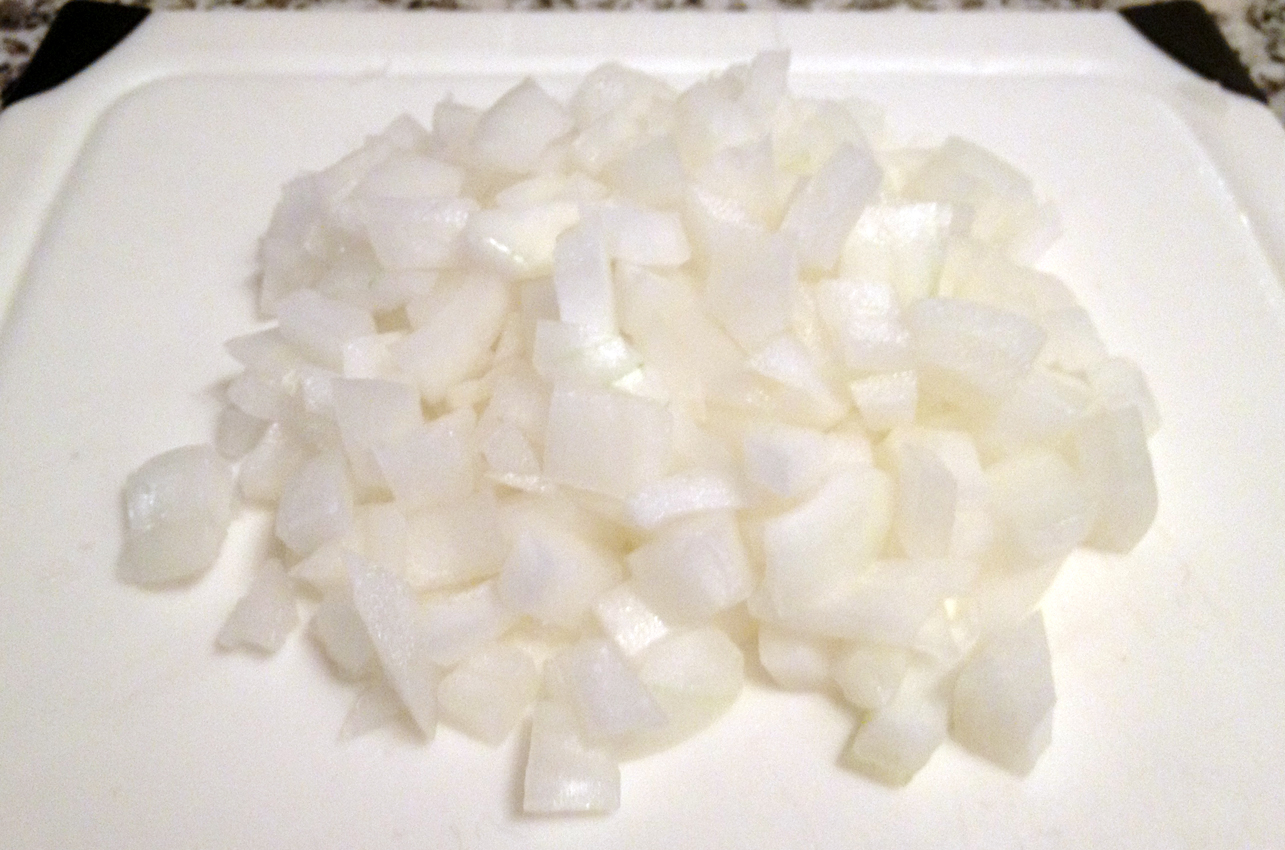 Onion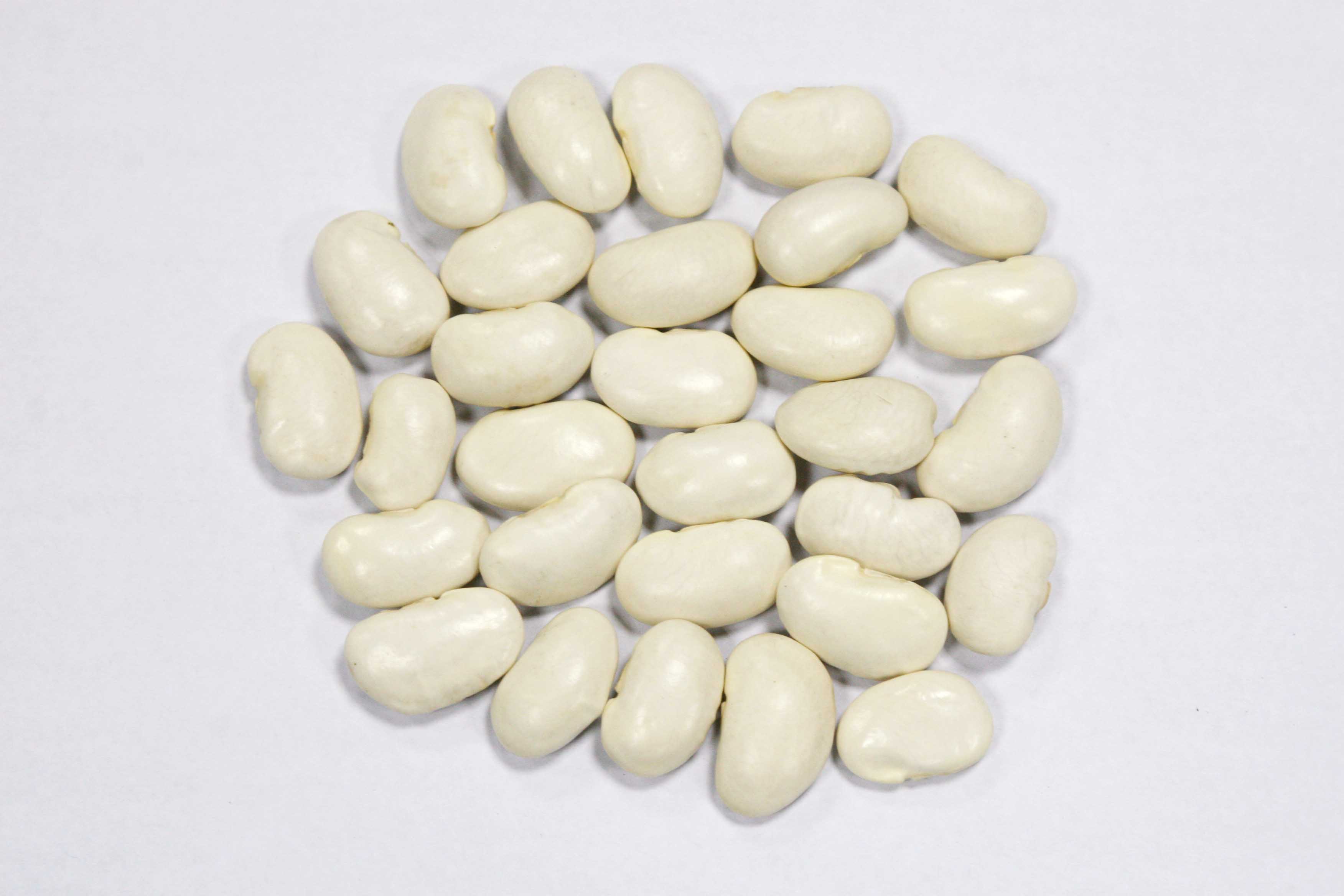 White Kidney Beans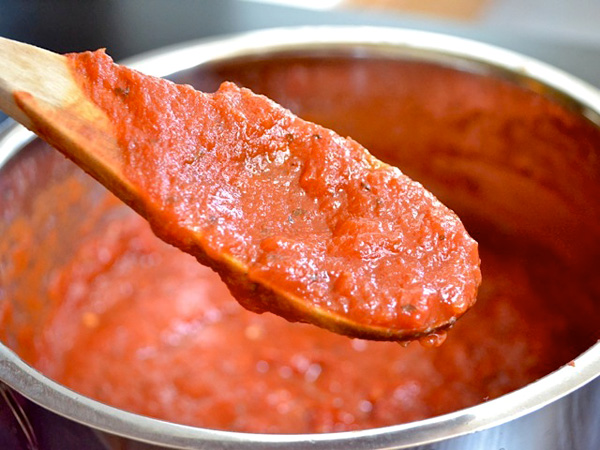 Pasta Sauce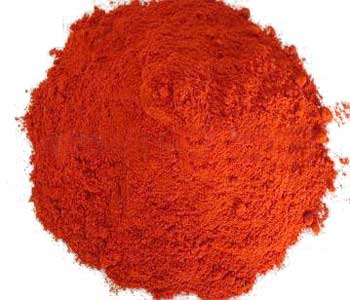 Chili Powder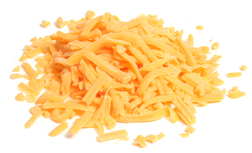 Low-Fat Cheddar Cheese 